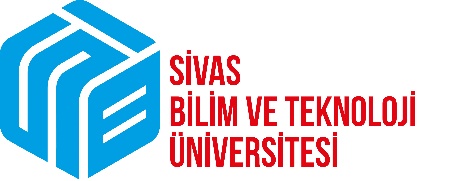 Yukarıda sunmuş olduğum ders saydırma ile ilgili bilgilerin öğrenci bilgi sistemine işlenerek transkriptimin düzeltilmesi hususunu arz ederim.  …. / … / 20 ……………………………………………………………..Öğrenci Adı Soyadı / İmzaUYGUNDUR… / …. / 20 ………………………………………………………………………………Anabilim Dalı BaşkanıEK: TranskriptI – ÖĞRENCİ BİLGİLERİI – ÖĞRENCİ BİLGİLERİI – ÖĞRENCİ BİLGİLERİI – ÖĞRENCİ BİLGİLERİI – ÖĞRENCİ BİLGİLERİI – ÖĞRENCİ BİLGİLERİI – ÖĞRENCİ BİLGİLERİAdı SoyadıAdı SoyadıAdı SoyadıNumarasıNumarasıNumarasıAna Bilim DalıAna Bilim DalıProgramProgram Yüksek Lisans                          Doktora Yüksek Lisans                          Doktora Yüksek Lisans                          Doktora Yüksek Lisans                          Doktora Yüksek Lisans                          DoktoraBulunduğu AşamaBulunduğu Aşama Ders		 Yeterlik		 Tez Ders		 Yeterlik		 Tez Ders		 Yeterlik		 Tez Ders		 Yeterlik		 Tez Ders		 Yeterlik		 TezIII – DERS SAYDIRMA BİLGİLERİIII – DERS SAYDIRMA BİLGİLERİIII – DERS SAYDIRMA BİLGİLERİIII – DERS SAYDIRMA BİLGİLERİIII – DERS SAYDIRMA BİLGİLERİIII – DERS SAYDIRMA BİLGİLERİIII – DERS SAYDIRMA BİLGİLERİDersin Alındığı DönemBaşarısız Olunan Dersin Kodu ve AdıBaşarısız Olunan Dersin Kodu ve AdıBaşarısız Olunan Dersin Kodu ve AdıDersin Sayılacağı DönemSayılacak Dersin Kodu ve Adı